本 科 生 毕 业 设 计文 献 综 述摘  要（黑体，三号，居中）正文（宋体正文，小四；正文开头首行缩进两格）关键词：；； （“关键词”三个字加冒号要加粗、小四、宋体（正文），关键词中间用分号隔开）1前言选题依据（宋体、小四）1.2 选题意义概念的界定2国内外研究现状2.1 国外研究现状2.2 国内研究现状参考文献[][2]格式要求：几种主要参考文献著录表的格式为：（仅作参考，没有引用者不写引用起止页）连续出版物：[序号]作者. 题名. 刊名.年，卷号（期号）：起-止页码.专（译）著：[序号]作者.书名（译者）. 出版地：出版者，出版年，起-止页码.论文集：[序号]作者. 题名. 编者. 文集名. 出版地：出版者，出版年，起-止页码.学位论文：[序号]作者. 题名. 博士（或硕士学位论文）. 保存地点：保存单位，授予年.专利：[序号]申请者. 专利题名. 专利国别，专利文献种类，专利号. 授权日期.技术标准：[序号]发布单位. 技术标准代号，技术标准名称. 出版地：出版者，出版日期.例如：[1]董广新,洪少锋.珠江三角洲城市中小学生闲暇体育开展的情况[J].体育学刊,2007（7）：51-53.[2]李洪坤等.社区中、日、美三国大众体育发展的比较研究[J].广州体育学院学报,2001（4）：33-34.文献综述的写法与格式：文献综述是在对文献进行阅读、选择、比较、分类、分析和综合的基础上，用自己的语言对某一问题的研究状况进行综合叙述的情报研究成果。文献的搜集、整理、分析都为文献综述和毕业设计（论文）的撰写奠定了基础。文献综述字数控制在3000～5000字。文献综述格式一般包括以下4个部分：引言：包括撰写文献综述的原因、意义、文献的范围、正文的标题及基本内容提要。一般200-300字为宜，不宜超过500字。正文：是文献综述的主要内容，包括某一课题研究的历史 (寻求研究问题的发展历程)、现状、基本内容 (寻求认识的进步)，研究方法的分析(寻求研究方法的借鉴)，已解决的问题和尚存的问题，重点、详尽地阐述对当前的影响及发展趋势，这样不但可以使研究者确定研究方向，而且便于他人了解该课题研究的起点和切入点，是在他人研究的基础上有所创新。正文部分写法上没有固定的格式，只要能较好地表达综合的内容，作者可创造性采用诸多形式，可根据内容的多少可分为若干个小标题分别论述。结论：是对综述正文部分作扼要的总结，对各种观点进行综合评价，概括指出自己对该课题的研究意见，提出自己的看法，存在的不同意见和有待解决的问题等。内容单纯的综述也可不写小结。附录：列出参考文献，说明文献综述所依据的资料，增加综述的可信度，便于读者进一步检索。以最近3-5年内的最新文献为主，对综述类论文参考文献的数量不做要求，但不得少于10条。书写文献综述应注意的几个问题：1.文献综述不应是对已有文献的重复、罗列和一般性介绍，而应对有关研究领域的情况有一个全面、系统的认识和了解，对以往研究的优点、不足和贡献的批判性分析与评论。因此，文献综述应包括综合提炼和分析评论双重含义。查阅文献资料有助于他们从整体上把握自己研究领域的发展历史与现状、已取得的主要研究成果、存在争议的地方、研究的最新方向和趋势、被研究者忽视的领域、对进一步研究工作的建议等。2.文献综述要文字简洁，尽量避免大量引用原文，要用自己的语言把作者的观点说清楚，从原始文献中得出一般性结论。文献综述的目的是通过深入分析过去和现在的研究成果，指出目前的研究状态、应该进一步解决的问题和未来的发展方向，并依据有关科学理论、结合具体的研究条件和实际需要，对各种研究成果进行评论，提出自己的观点、意见和建议。应当指出的是，文献综述不是对以往研究成果的简单介绍与罗列，而是经过作者精心阅读后，系统总结某一研究领域在某一阶段的进展情况，并结合本国本地区的具体情况和实际需要提出自己见解的一种科研工作。3.文献综述不是资料库，要紧紧围绕课题研究的“问题”，确保所述的已有研究成果与本课题研究直接相关，其内容是围绕课题紧密组织在一起，既能系统全面地反映研究对象的历史、现状和趋势，又能反映研究内容的各个方面。4.文献综述的综述要全面、准确、客观，用于评论的观点、论据最好来自一次文献，尽量避免使用别人对原始文献的解释或综述。论文题目：姓名：学号：年级：专业：学院：指导教师：完成时间：年月日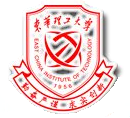 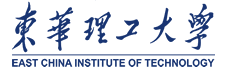 